                                                                                                  Проект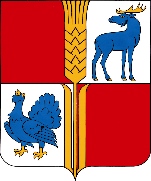         АДМИНИСТРАЦИЯ                          муниципального района             Исаклинский           Самарской области   ПОСТАНОВЛЕНИЕ         _______  №  ____                    с. ИсаклыО выявлении правообладателя ранееучтенного объекта недвижимостиВ соответствии со статьей 69.1 Федерального закона от 13 июля 2015 года № 218-ФЗ «О государственной регистрации недвижимости» выявлено: 1.В отношении жилого дома с кадастровым номером 63:19:0305018:181, расположенного по адресу: Российская Федерация, Самарская область, Исаклинский район, село Исаклы, улица Ленинская, д.89 «а», в качестве его правообладателя, владеющего данным объектом недвижимости на праве собственности ½ долей выявлен:- Игнатьев Сергей Евгеньевич, --.--.19--  года рождения, место рождения: с. Ключи Исаклинского района Куйбышевской области, паспорт гражданина Российской Федерации, серия 36 -- № ------, выдан Территориальным пунктом УФМС России по Самарской области в Исаклинском районе --.--.20-- г., код подразделения 630-042, СНИЛС № --- - --- - --- 40, проживающий (зарегистрирован по месту жительства) по адресу: Самарская область, Исаклинский район, с. -----------, ул. --------------, д. ------.2. Право собственности Игнатьева Сергея Евгеньевича на указанный в пункте 1 настоящего постановления объект недвижимости подтверждается Паспортом приватизации квартиры (жилого дома) регистрационный номер 279 (копия прилагается). 3.Указанный в пункте 1 настоящего постановления объект недвижимости не прекратил существование, что подтверждается актом осмотра от 08.06.2023 г. (прилагается).Проект решения получил: _________________________              ______________________________(Подпись) 	                                                                (ФИО)Примечание: в течение тридцати дней со дня получения проекта решения выявленный правообладатель вправе направить возражения относительно сведений о правообладателе по адресу: 446570, Самарская область, Исаклинский район, с. Исаклы, ул. Куйбышевская, д. 75 «А», каб. № 2.Глава муниципального                                района Исаклинский                                                                       В.Д. Ятманкин